Publicado en Madrid el 16/05/2019 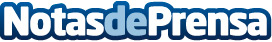 SeedRocket lanza la cuarta edición del Campus para Business AngelsTras el éxito de las tres ediciones anteriores, SeedRocket trae de nuevo esta formación los días 28 y 29 de junio en Madrid, para aquellos inversores de startups que quieran saber cómo sobrevivir en el mundo de la inversión en EspañaDatos de contacto:Beatriz Imedio935516284Nota de prensa publicada en: https://www.notasdeprensa.es/seedrocket-lanza-la-cuarta-edicion-del-campus Categorias: Nacional Finanzas Emprendedores E-Commerce http://www.notasdeprensa.es